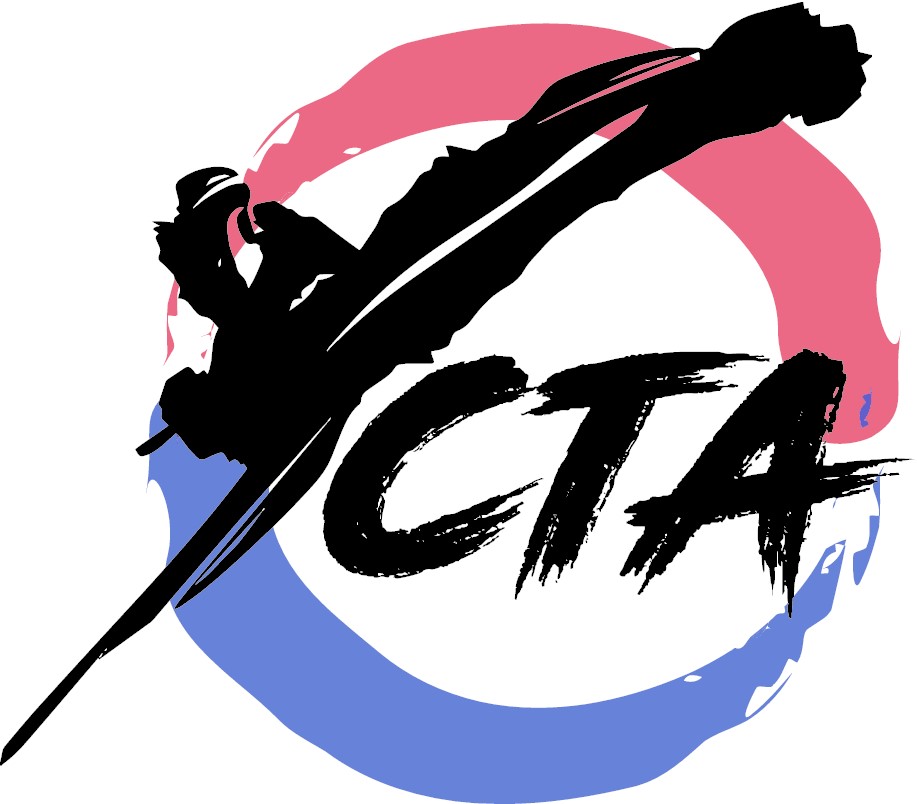 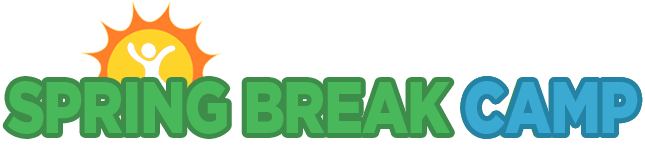 Have a fun filled Spring Break at Cho’s TaeKwonDo with TKD classes, games, activities, & sports! The camp provides all day care and includes a full TKD class each day.*Students must bring own lunch and wear uniform.*Extended hours are available before and after.When: March 13th – 17th Monday to Friday, 8:30 AM – 2:30 PMExtended hours are 7:00 AM to 6:00 PM Half-Days 9:00 AM -11:00 AM or 12:30 - 2:30 PMCost: $180 for whole week or $45 per full day  $20 per half day or $95/week of half-days.*Sibling discounts available*Extended hours are included at no additional cost*Open to public, guests and non-students are welcome to join.Cho’s TaeKwonDo Academy27326 Robinson Rd, #120 Oak Ridge North, TX 77385	281.367.0101 / 832.212.3339  www.chotkd.com  chotkd1@gmail.com--------------------------------complete below & submit------------------------------------Cho’s TKD Spring Break Camp 2023 Sign Up FormName(s): _______________________________ Parents:___________________ Phone: ________________________ Fee Paid: ___________________________